2016 Burgerschap S03	opdracht “ongewenste zwangerschap”	sociaal maatschappelijke dimensie Stichting SirizOngewenste zwangerschapSiriz is er voor iedereen die met een onbedoelde zwangerschap te maken krijgt. We helpen bij het maken van een keuze, bieden professionele begeleiding en kijken samen naar de toekomst. Daarbij hebben we oog voor moeder, vader en (ongeboren) kind.Hulp, voorlichting en opvangSiriz geeft hulp bij een onbedoelde zwangerschap. Wij verzorgen ook voorlichting middels gastlessen op scholen. Verder adviseren we professionals en bieden wij opvang aan jonge moeders en hun kind.Siriz is een non-profit organisatie die dankzij giften jaarlijks 2.500 hulpvragen begeleidt, 20.000 leerlingen bereikt in het onderwijs en 20 j'onge moeders en hun kind opvangt.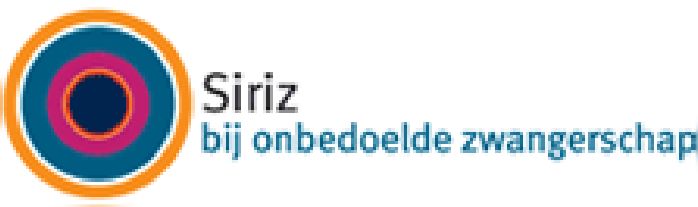 Wilt u meer weten over Siriz?Kijkt u dan verder op de volgende pagina's, bel met 033 460 50 70 of stuur een mail naar info@siriz.nlDoel:Bewustwording voor eigen en professioneel (begeleiding als verzorgende/verpleegkundige) gebruik.Middels:Gastles, noodzakelijk whiteboard en beamer.Bewijs:AanwezigheidHandtekening door LB docent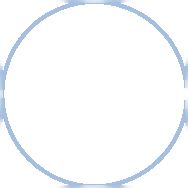 